КРИТЕРИЙ   7.  НЕПРЕРЫВНОСТЬ   ПРОФЕССИОНАЛЬНОГО  РАЗВИТИЯ  УЧИТЕЛЯПрограмма  непрерывности  профессионального  развития  учителя    разработана в соответствии с Программой развития  МКОУ«Наследницкая   СОШ  имени    воина-интернационалиста  Виктора  Свеженцева».Тема самообразования: «Интеграция  инновационных  технологий как  условие  развития  интеллектуальных  и  творческих    способностей   обучающихся на  уроках русского  языка  и  литературы» Сроки реализации: 2017-2022ггАктуальность темы. Российская Федерация как один из ведущих субъектов международных отношений в начале XXI века стремится раскрыть свой инновационный потенциал, что нашло свое отражение в принятии Концепции долгосрочного социально-экономического развития РФ на период до 2020 года и ряде других концептуальных документах.  Задачи инновационного развития, выдвигаемые в качестве приоритетов в период первого и второго десятилетий 21 века не могли  не  оказать  определенное  влияние  на  развитие  образования.Таким образом, исходя из вызовов современности, нового общественного заказа государства и общества, широкого развития ИКТ – технологий во все сферы жизни можно сделать вывод о том, что новая цель российского образования состоит в образовании и воспитании, социально-педагогической поддержке становления и развития творческого, инициативного, высоконравственного и ответственного, компетентного гражданина России.Для школы нужен учитель, способный овладеть новыми образовательными технологиями в обучении и воспитании. Самообразование учителя есть необходимое условие профессиональной деятельности педагога. Общество всегда предъявляло и будет предъявлять к учителю самые высокие требования. Для   того чтобы учить других, нужно знать больше, чем все остальные.Цель: повысить свой теоретический, научно-методический уровень, профессиональное мастерство и компетентность как учителя русского языка и литературы. Задачи:·        изучить учебно-методическую литературу по теме самообразования;·        изучить опыт педагогов, школы, района, республики, страны;·        овладеть новыми информационными технологиями путём внедрения их в учебно-воспитательный процесс;·        разработать рабочие программы по русскому языку и литературе;·        обобщить опыт педагогической работы по теме самообразования. Предполагаемый результат.1. Повышение качества преподаваемого предмета (средний балл по предмету не ниже 4,2, отсутствие неуспевающих).2. Разработанные рабочие программы.3. Проведённые открытые уроки перед учителями школы, района.4. Проведённые мастер-классы перед учителями школы, района.5. Доклады и выступления.6. Разработка дидактических материалов.7. Разработка и проведение уроков по инновационным технологиям. 8. Пакет материалов по различным педагогическим технологиям.9. Личная методическая веб-страница.Оценка эффективности проектаЭффективность программы оценивается по количественным и качественным показателям:качество знаний и умений учителя в области новых образовательных технологий (уровень мастерства педагога);уровень обучаемости и обученности школьников;степень удовлетворённости учащихся и их родителей учебно-воспитательным процессом;качество учебно-методического и технологического обеспечения;качественное и количественное размещение информации на веб-сайте педагогКурсы  повышения  квалификацииУЧАСТИЯ  УЧИТЕЛЯ  ВОРОВЩИКОВОЙ  ГАЛИНЫ  АЛЕКСАНДРОВНЫ В    РАБОТЕ  СЕМИНАРОВ   И  КОНФЕРЕНЦИЯХ    ПО  ОБМЕНУ  ОПЫТОМ  УЧАСТИЕ  ПЕДАГОГА   В  ПЕДАГОГИЧЕСКИХ  ИНТЕРНЕТ-СООБЩЕСТВАХ  ПО ОБМЕНУ  ОПЫТОМВебинары,  конференции   и  семинары  на  сайте  «Российский  учебник», «Фоксфорд»,»ЯКЛАСС»  в  которых  учитель  принял  участиеСсылка: https://uchportfolio.ru/s2650687569/?page=58662УЧАСТИЕ  В  ПРОФЕССИОНАЛЬНЫХ   КОНКУРСАХ,  ОРГАНИЗОВАННЫХ     МИНИСТЕРСТВОМ    ОБРАЗОВАНИЯ  И  НАУКИ  РОССИЙСКОЙ  ФЕДЕРАЦИИ(  МУНИЦИПАЛЬНЫЙ, РЕГИОНАЛЬНЫЙ  И   ФЕДЕРАЛЬНЫЙ )ПООЩРЕНИЯ     ПРОФЕССИОНАЛЬНОЙ  ДЕЯТЕЛЬНОСТИ   УЧАСТНИКА.Общественная деятельность.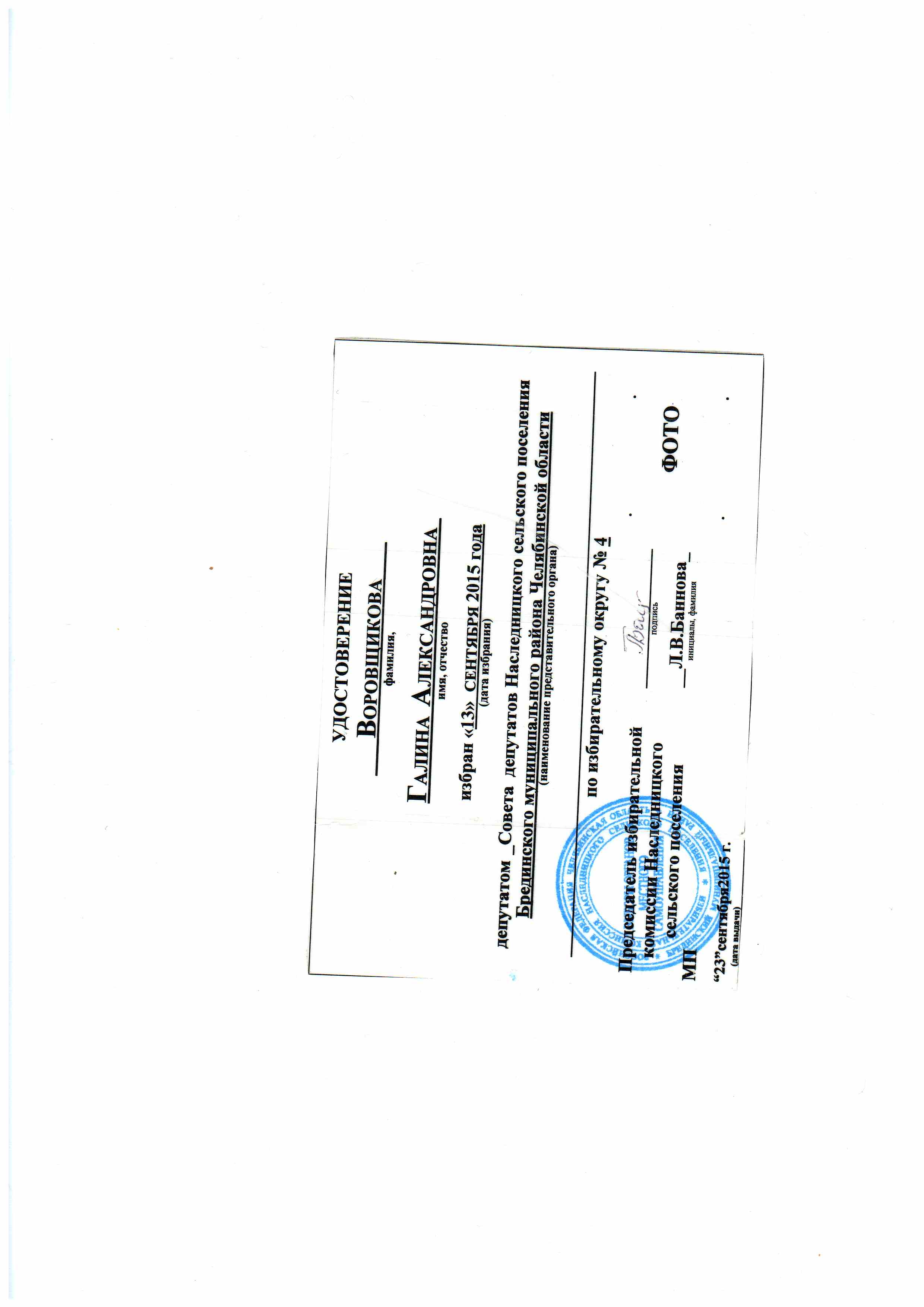 №
п/п№
п/п                        План мероприятийПримерный срок (год) реализации  Повышение квалификации и профессиональная переподготовка  Повышение квалификации и профессиональная переподготовка  Повышение квалификации и профессиональная переподготовка  Повышение квалификации и профессиональная переподготовка1.Изучение учебно-методической литературы в глобальной сети, в профессиональных газетах и журналахИзучение учебно-методической литературы в глобальной сети, в профессиональных газетах и журналах2017– 20222.Прохождение курсов профессиональной переподготовкиПрохождение курсов профессиональной переподготовкипостоянно3.Аттестация на высшую квалификационную категориюАттестация на высшую квалификационную категорию20224.Изучение применения новых образовательных технологий в работе ведущих учителей школы, района, области, страны в области обучения и воспитания.Изучение применения новых образовательных технологий в работе ведущих учителей школы, района, области, страны в области обучения и воспитания.2017-20225.Участие в профессиональных встречах педагогического актива школ района.Участие в профессиональных встречах педагогического актива школ района.2017-2022         Использование современных образовательных технологий         Использование современных образовательных технологий         Использование современных образовательных технологий         Использование современных образовательных технологий1.Использование возможностей Интернет на уроке.Использование возможностей Интернет на уроке.постоянно2.Составление мультимедийных презентаций для проведения уроков, внеклассных мероприятийСоставление мультимедийных презентаций для проведения уроков, внеклассных мероприятийпостоянно3.Использование на уроках русского языка и литературы электронных учебниковИспользование на уроках русского языка и литературы электронных учебниковпостоянно4.Приобретение новых электронных учебниковПриобретение новых электронных учебниковсистематически5.Составление собственных авторских разработок в электронном варианте и использование их в обучении русскому языку и литературе.Составление собственных авторских разработок в электронном варианте и использование их в обучении русскому языку и литературе.систематически6.Проведение педагогической диагностики, проведение срезов с помощью тестов, педагогических наблюдений:1) проверка и углубление знаний, умений и навыков обучающихся по русскому языку и литературе с использованием тестов;2) развитие познавательного интереса обучающихся к предмету путём внедрения нестандартных уроков;3) дистанционные формы работы с учащимися;4) проекты на уроках русского языка и литературы.Проведение педагогической диагностики, проведение срезов с помощью тестов, педагогических наблюдений:1) проверка и углубление знаний, умений и навыков обучающихся по русскому языку и литературе с использованием тестов;2) развитие познавательного интереса обучающихся к предмету путём внедрения нестандартных уроков;3) дистанционные формы работы с учащимися;4) проекты на уроках русского языка и литературы.2017-2022 7.Проведение экспериментальных уроков.Проведение экспериментальных уроков.по плану МО8.Внедрение полученных результатов в педагогическую практику.Внедрение полученных результатов в педагогическую практику.2017-2022Обобщение и распространение собственного педагогического опытаОбобщение и распространение собственного педагогического опытаОбобщение и распространение собственного педагогического опытаОбобщение и распространение собственного педагогического опыта1.Выступление перед коллегами на заседаниях ШМО, РМО, педсоветах, конференциях:1) «Технология подготовки учащихся к ГИА, ЕГЭ по русскому языку и литературе»;2) «Применение электронных носителей информации на уроках русского языка и литературы»;3) «Интернет и его возможности»;4) «Применение ЦОР на уроках русского языка и литературы»Выступление перед коллегами на заседаниях ШМО, РМО, педсоветах, конференциях:1) «Технология подготовки учащихся к ГИА, ЕГЭ по русскому языку и литературе»;2) «Применение электронных носителей информации на уроках русского языка и литературы»;3) «Интернет и его возможности»;4) «Применение ЦОР на уроках русского языка и литературы»2017-2022 2.Профессиональные публикации, брошюры, электронный урокиПрофессиональные публикации, брошюры, электронный уроки 2017-20223.Создание и ведение собственного сайта, размещение информации о реализации программы самообразованияСоздание и ведение собственного сайта, размещение информации о реализации программы самообразованияСсылкаhttps://uchportfolio.ru/s2650687569Работа с обучающимися на уроках и во внеурочное времяРабота с обучающимися на уроках и во внеурочное времяРабота с обучающимися на уроках и во внеурочное времяРабота с обучающимися на уроках и во внеурочное время1.Совершенствовать систему подготовки учащихся по предметам «русский язык» и «литература»Совершенствовать систему подготовки учащихся по предметам «русский язык» и «литература»2017-20222.Систематически пополнять папки результатами работы над темой самообразованияСистематически пополнять папки результатами работы над темой самообразования2017-20223.Создать условия для участия особо одарённых детей в олимпиадах и конкурсах по предмету.Создать условия для участия особо одарённых детей в олимпиадах и конкурсах по предмету.2017-20224.Вовлекать обучающихся в исследовательскую деятельность для участия на районных научно-практических конференциях.Вовлекать обучающихся в исследовательскую деятельность для участия на районных научно-практических конференциях.2017-2022№Название курсаКоличество часовСрокиДокумент1«Особенности преподавания учебного предмета «Родной (русский) язык», «Родная (русская) литература
АНО ДПО "Инновационный образовательный центр повышения квалификации и переподготовки " Мой университет" г.Петрозаводск
Тип: Повышение квалификации
Уровень: Федеральный722019удостоверение2Цифровая школа. Образовательные технологии на уроках русского языка и литературы
Корпорация  «  Российский  учебник»Тип: Повышение квалификации Уровень: Федеральный
Тип: Повышение квалификации
Уровень: Федеральный722019удостоверение3Исследовательская и проектная деятельность на уроках русского языка"
корпорация " Российский учебник"
Тип: Повышение квалификации
Уровень: Федеральный52019...сертификат4Подготовка к ВПР (русский язык) в 5- 7 классах
Общество с ограниченной ответственностью"Центр онлайн-обучение Нетология-групп"
Тип: Повышение квалификации
Уровень: Федеральный722019...удостоверение5Обучение одарённых детей русскому языку и литературе средствами УМК ИЦ «ВЕНТАНА-ГРАФ»
г.Москва
Тип: Повышение квалификации
Уровень: Федеральный42019...сертификат6Менеджмент в образовании
ГБОУ ДПО « Челябинский институт переподготовки и повышения квалификации работников образования «Менеджмент в образовании»,2014год,диплом о профессиональной переподготовке
Тип: Повышение квалификации
Уровень: Региональный5002014...диплом7Современный урок русского языка и литературы в условиях внедрения ФГОС ООО и СОО"
АНО ДПО "Инновационный образовательный центр повышения квалификации и переподготовки " Мой университет" г.Петрозаводск
Тип: Повышение квалификации
Уровень: Федеральный722019...УДОСТОВЕРЕНИЕ8Особенности  использования  ФГОС  в  деятельности  учителя  русского  языка  АНО ДПО "Инновационный образовательный центр повышения квалификации и переподготовки " Мой университет" г.Петрозаводск
Тип: Повышение квалификации
Уровень: Федеральный1082017...УДОСТОВЕРЕНИЕ9Эффективность  обучения .Как  удерживать внимание  обучающегося. 
Корпорация  «  Российский  учебник»
Тип: Повышение квалификации
Уровень: Федеральный12019...СЕРТИФИКАТ10Филологический  анализ  текста-основа  уроков  словесности. 
Корпорация  «  Российский  учебник»
Тип: Повышение квалификации
Уровень: Федеральный82019...СЕРТИФИКАТ11Эффективные   инструменты  использования  ИКТ при  реализации  ФГОС  ОО 
Общество с ограниченной ответственностью "Центр онлайн-обучение Нетология-групп"
Тип: Повышение квалификации
Уровень: Федеральный722019...УДОСТОВЕРЕНИЕ12Специальные  знания  ,способствующие  эффективной  реализации  ФГОС  для  детей  с  ОВЗ 
Общество с ограниченной ответственностью "Центр онлайн-обучение Нетология-групп"
Тип: Повышение квалификации
Уровень: Федеральный1082019...УДОСТОВЕРЕНИЕ13Подготовка  учащихся  к  ЕГЭ по  русскому  языку  в  рамках ФГОС
Общество с ограниченной ответственностью "Центр онлайн-обучение Нетология-групп
Тип: Повышение квалификации
Уровень: Федеральный722019...УДОСТОВЕРЕНИЕРабота  творческой  группы  «Внедрение инновационных технологий в  образовательный  процесс»2019год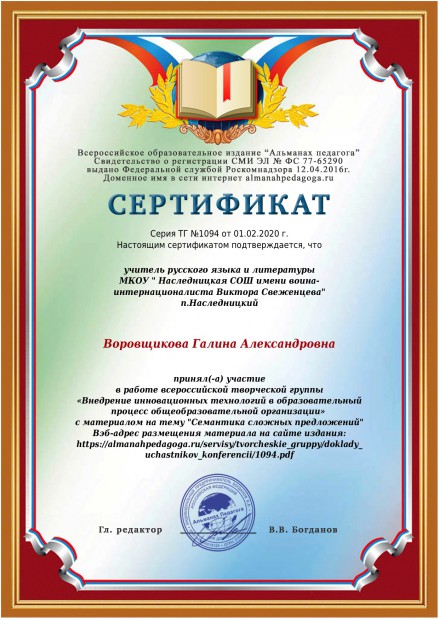 Создание  блога  учителя2020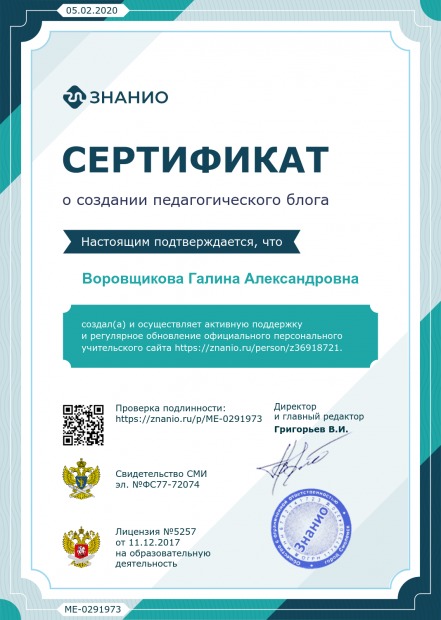 Дистанционная  педагогическая  конференция«Великая  Победа: история  и  современность». Доклад2020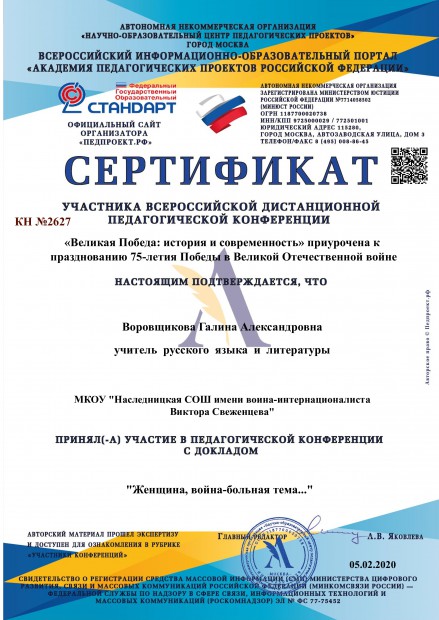 Семинар «Организация  учебной  деятельности по  подготовке  обучающихся  к  ЕГЭ»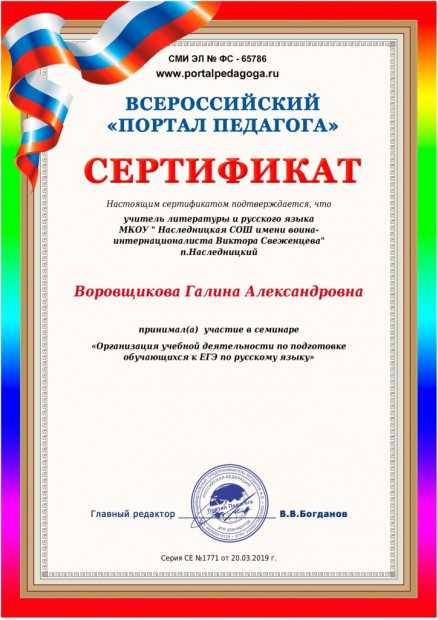 Участник  онлайн-конференции « Доступные  инструменты для  экологического  просвещения  в школе»  в  рамках 19-го Всероссийского  интернет-педсовета2019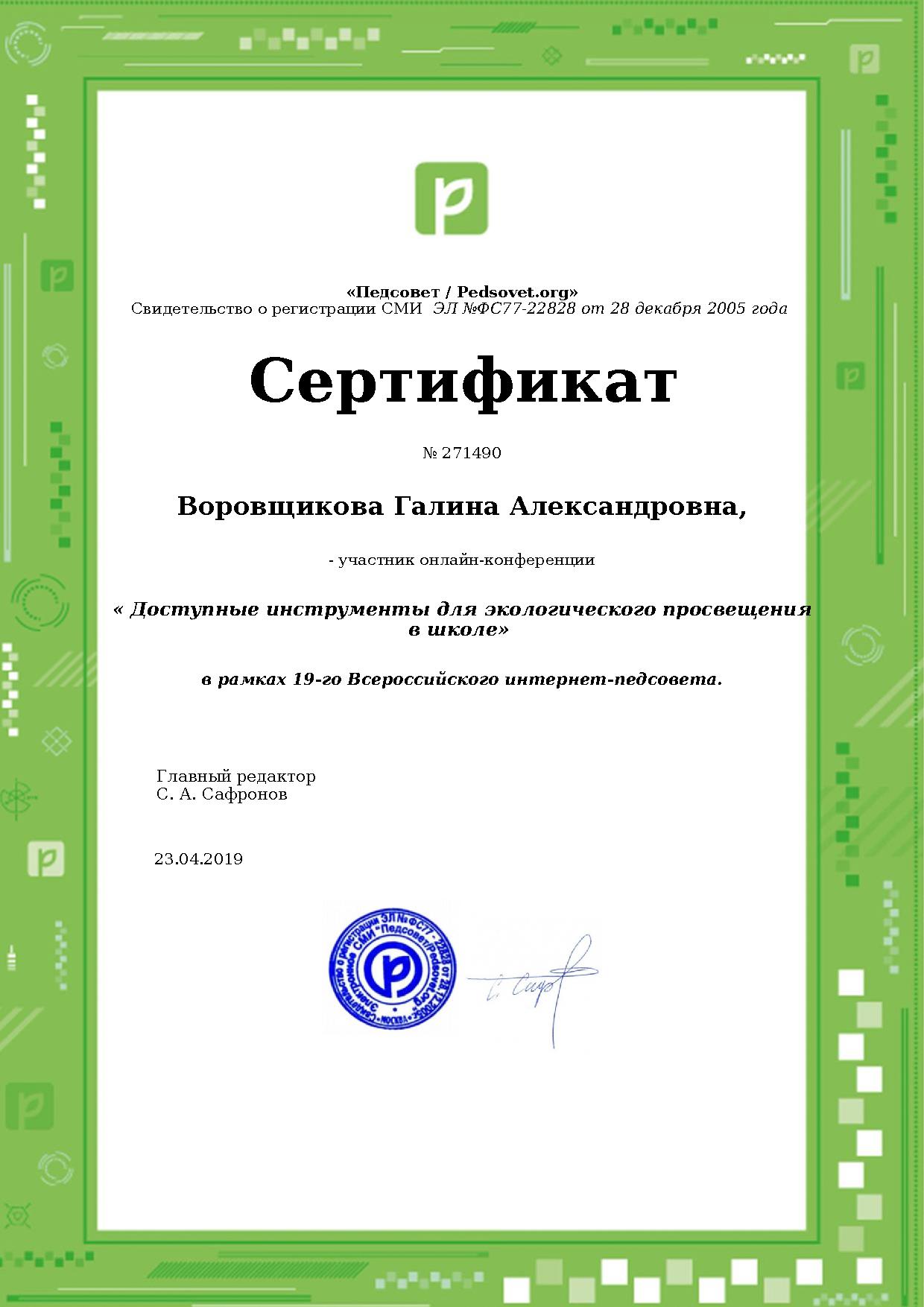 Участник  онлайн  -конференции «Педагогическое  мастерство»2020год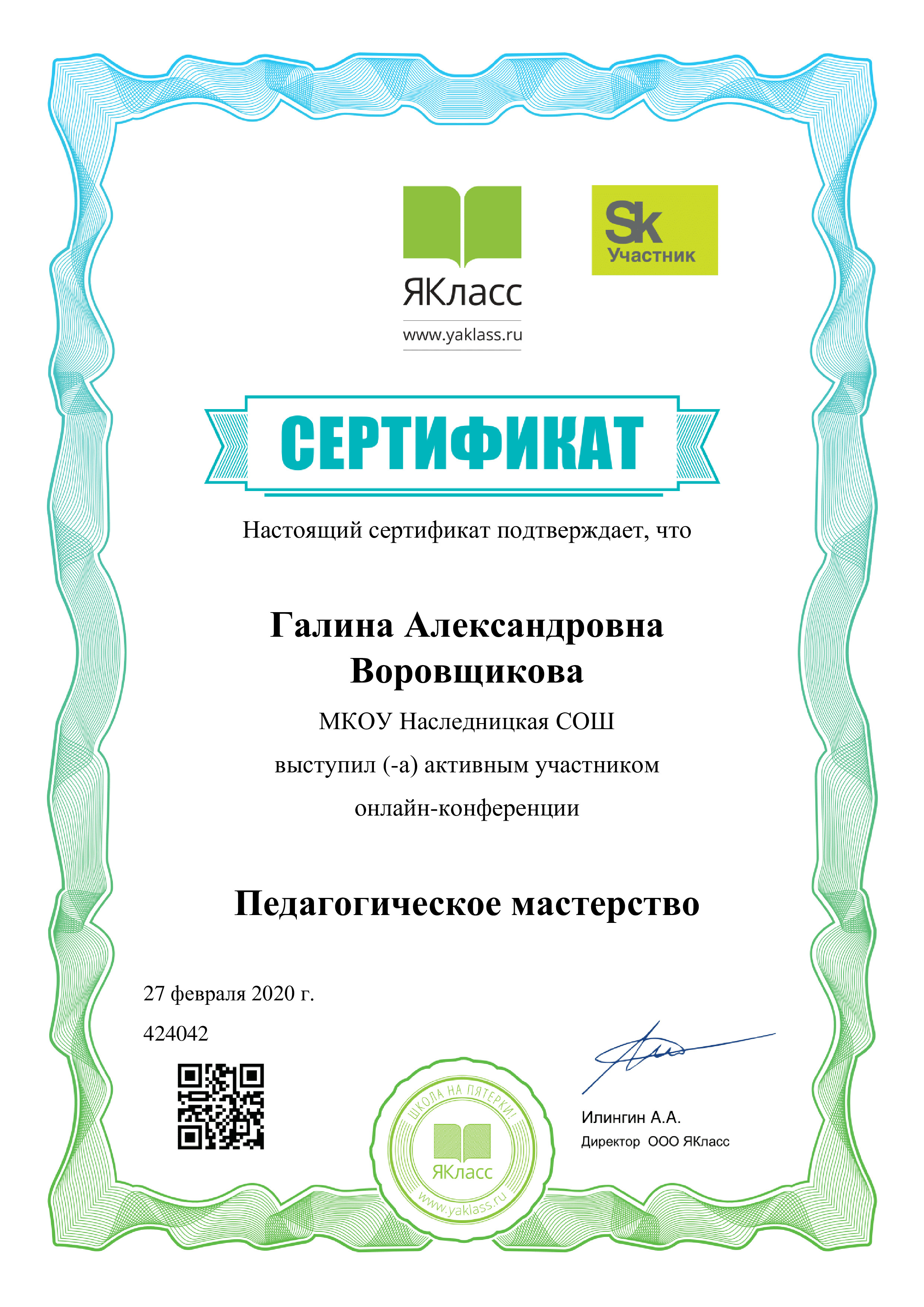 Участник   вебинара(8часов»Издательский  дом                  «Федоров»«Всероссийская онлайн-конференция. Повышение  качества образования: основные  проблемы  и  перспективы»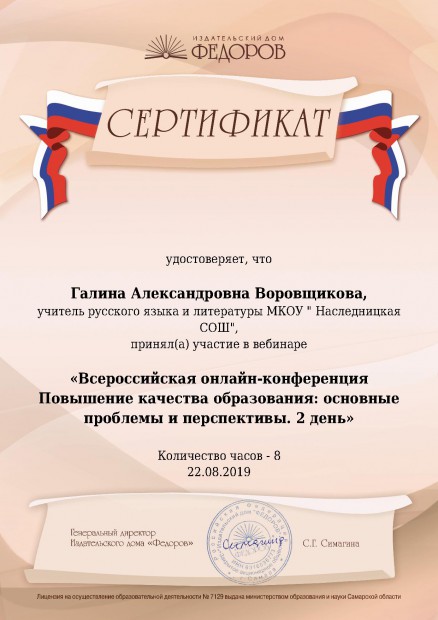 названиессылкаСетевой  проект "Педпортал"https://vorovschikovagalinaaleksandrovna.pedportal.net/Сетевой  проект «Могу писать»https://mogu-pisat.ru/kabinet/user/52794/portfolio/?backurl=%2Fkabinet%2FСетевой  проект                        «Прошколу.ру»https://proshkolu.ru/user/galina19661959/folder/Социальная  сеть  работников  образованияhttps://nsportal.ru/vorovshchikovagalinaaleksandrovnaВсероссийский  интернет-педсоветhttps://pedsovet.org/articles/article/listOwnedИнтернет-обучение  для  детей «Онлайн-школа  Фоксфорд»https://foxford.ru/teacher-dashboard/school_classes/yrz3taПедагогическое сообщество «УРОК.РФ»https://xn--j1ahfl.xn--p1ai/lk/messagesОбразовательная  платформа   LECTAhttps://lecta.rosuchebnik.ru/Инфоурокhttps://infourok.ru/user/vorovschikovag-galina-aleksandrovnaОбразовательный  портал       «Совушка»https://kssovushka.ru/Академия  вашего  образованияОбразовательный  портал «Знанио»https://do-zaochnoe.com/test-vneurochnaya-deyatelnost-v-obrazovatelnom-uchrezhdenii-v-ramkah-fgos/?action-rcl=loginhttps://znanio.ru/person/z36918721№ФайлОписание11561852699.jpgТехнология проблемного обучения2975683321.jpgОбразовательный веб-квест на уроках русского языка31822436899.jpgЦифровой помощник педагога4Как дополнительно заработать педагогу5524316266.jpg Значение педагогики успешности в развитии творческих и интеллектуальных способностей учащихся61635191895.jpgФормирование рефлексивных умений учащихся71277541587.jpgОрфографический анализ на ОГЭ8625195545.jpgКибербезопасность в школе91613979280.jpgПодготовка к региональному этапу олимпиады школьников101851165965.jpgЧто нужно знать педагогу и его ученикам о цифровой безопасности?111584431743.jpgЦифровая дидактика121374313716.jpgМедианар «Культура речи педагога как инструмент в решении коммуникативных задач»13626596477.jpgПедагогическая толерантность как профессиональное качество современного педагога141153252689.jpgОсновы педагогического дизайна: изучаем современные инструменты создания интересных и эффективных уроков15999718524.jpgКак обеспечить интерактивность урока цифровыми инструментами?161566687235.jpgДидактическая мультипликация. Мультфильм как ответ на учебный вопрос171694410925.jpgПланирование пространства в классе18777179643.jpg«Всероссийская онлайн-конференция Повышение качества образования: основные проблемы и перспективы. 2 день»!19903761181.jpgПодготовка и проведение ВПР и ВСОКО201223366705.jpgМетодический портфель учителя русского языка211451246510.jpgОсновные ошибки ЕГЭ 2019221450830172.jpgКачество школьного образования23457924605.jpgПочему мы делаем орфоэпические ошибки24769495022.jpgИндивидуальный проект в старшей школе. Часто задаваемые вопросы25977438008.jpgКак интересно провести первый урок по русскому языку...261391189496.jpgПроектная деятельность на уроках русского языка271058130683.jpgЛекция "Традиции и новации повышения квалификации учителей"281530235987.jpgМастер-класс "Цифровые инструменты в образовательном проекте"29706618914.jpgВоркшоп. "Проектирование уроков, направленных на развитие мягких компетенций"301528554765.jpgМастер-класс «Мотивационный дизайн рабочей предметной программы»31795849071.jpgМастер-класс "Чему учить: мировые тренды развития образовательной политики и практики проектирования содержания образования"321269963218.jpgОбразовательные ресурсы для организации уроков русского языка и литературы331924418908.jpgСовременные формы работы с УМК " Горизонты" 10-11 класс341388459904.jpgТворчество как неотъемлемый компонент личности современного педагога35802715839.jpgОбеспечение единства образовательной и воспитательной среды-основная задача педагога361380860946.jpgЛетнее оздоровление: нестандартный подход к стандартной ситуации.37573681494.jpgЗдоровье педагога как профессиональная ценность и залог успешного образовательного процесса381076152239.jpgЭмпатия как социально значимое качество современного педагога39540241914.jpgШкола для родителей. Как помочь ребенку развить читательские умения401169497623.jpgРусский язык и литература. Цифровой контент на лето41671532923.jpgНациональный корпус русского языка42282096252.jpgИспользование видеоматериалов на уроках литературы431604659216.jpgСервисы для создания дидактический игр441330629220.jpgАктивные и интерактивные приемы на уроке русского языка45953859113.jpgМедийно-информационная грамотность в школьной программе46669325238.jpgПроект и исследование на уроке русского языка471022243928.jpgОсновная общеобразовательная программа школы481616126001.jpgСпринт -подготовка к егэ по русскому языку.якласс491189516923.jpgМеждународное исследование50984910935.jpgДоступные инструменты для экологического просвещения511273612299.jpegОрганизация учебной деятельности по подготовке к егэ52972180789.jpgСиндром дефицита внимания53820893229.jpgДвижение на уроках. использование нейропсихологических методик при обучении детей поколения z541351690491.jpgЕГЭ по русскому языку551543486585.jpgПроектирование учебного плана ООП ООО56854666021.jpgНациональная система учительского роста57695560076.jpgДвижение на урокахНа  муниципальном  уровнеНа  региональном  уровнеНа  федеральном  уровнеПобедитель  конкурса  методических  разработок «Герои  Отечества-наши  земляки»,2019годПобедитель  регионального  этапа  международного  конкурса  методических  разработок                  « Уроки  Победы» «Лучший  урок  русского  языка»,2019годМедаль«Система  образования  2017год.Передовой  опыт  образовательных  организаций»г. МоскваПобедитель  конкурсного отбора    лучших  учителей   муниципальных  общеобразовательных  учреждений,  имеющих  высокие  результаты  обучения  и  воспитания,2014годУчастник  регионального  этапа  международного   конкурса  методических  разработок «  Уроки  Победы».  «Лучший  классный  час»2019годФедеральное  агентство  пообразованиюУчастник  Всероссийского  конкурса  «Растим патриотов России»,2008годг. Москва3  место   в  районном  конкурсе   педагогических эссе «Учить  детей,  что  может  быть  прекрасней?»,2013годПобедитель  конкурса   лучших   учителей    Челябинской  области   в  рамках   приоритетного   национального  проекта  «Образования»,2012 годДиплом  лауреата-  победителя  Всероссийской  выставки  образовательныхучреждений,2017годг. Москва.Победитель  III  районного  конкурса   профессионального  мастерства  «Учитель словесности»,2019годПобедитель  областного  конкурса  творческих  работ  педагогов« Что  я  расскажу  детям  о  войне?»,2010годПризер ,  2 место  муниципального  конкурса    «Я  иду  на  урок»,2020годУчастник  областного  конкурса   методических разработок                  «Герои  Отечества-наши  земляки»,2019годНа  муниципальном  уровнеНа  региональном  уровнеНа  федеральном  уровнеПочетная  грамота  за личный  вклад    в  достижение   высоких  результатов  учащихся  по  итогам  Единого  государственного  экзамена   в  2015  году.Почетная  грамота Министерства   образования  и  науки  Челябинской  области  за  многолетний   плодотворный  труд  и  творческий  подход  в  деле  обучения  и  воспитания   подрастающего  поколения  ,2006гНаучно-образовательный  центр  педагогических  проектов  .г. МоскваПобедитель  во  Всероссийском  педагогическом  конкурсе«Рабочая  программа  педагога  в  соответствии  с  ФГОС»,2019годПочетная  грамота  за личный  вклад    в  достижение   высоких  результатов  учащихся  по  итогам  Единого  государственного  экзамена   в  2017  годуГрамота Министерства   образования  и  науки  Челябинской  области  за  высокий  профессионализм ,2005Научно-образовательный  центр  педагогических  проектов  .г. МоскваПобедитель  во  Всероссийском  педагогическом  конкурсе«Лучший  учитель-предметник»,2019год.Почетная  грамота   за  многолетний,  плодотворный  труд,  в связи  с  юбилеем  школы   ,2016годБлагодарственное  письмо   ректора  ЧГПУ  В,В.Садырина  за  поддержку  молодого  специалиста,2014годМеждународный  ресурсный  центр              «  Достижение» г.МоскваПобедитель  международного  конкурса  «И  помнит  мир  спасенный».Почетная  грамота     за  грамотное  и  эффективное   управление  образовательным  учреждением,  приказ  №  352   от  01.10.2013Благодарность  за  участие  в  подготовке  и  проведении первого  регионального   краеведческого  диктанта  ,2017годАкадемия  народной  энциклопедии. Общероссийский  инновационный  проект  « Моя Россия».Победитель международного  конкурса  научно-исследовательских  работ.Грамота   за  многолетний   добросовестный  труд     и  в  связи  с  100-летним   юбилеем  общеобразовательного  учреждения,2008годСвидетельство  участника  областного  конкурса «Методическая разработка  мероприятия,  посвященного Дню  Героев  Отечества»Центр  развития  молодежи. Грамота  за  организацию  и  проведение конкурса-исследования  орфографической  грамотности «Грамотей+»Диплом      за   личный  вклад  в  укрепление   материально-  технической  базы    учреждения,    создания  современных  условий   Научно-образовательный  центр  педагогических  проектов. г.МоскваДиплом  1  степени  по  итогам  Всероссийского  профессионального  педагогического  конкурса  «Современные  образовательные  технологии»,2020годГрамота    за  планомерную  работу    с  ученическим  коллективом   по  самоуправлениюАкадемия  педагогических  проектов. г.Москва. Благодарственное  письмо  за  высокий  результат  участия  в  педагогических  конкурсах,2019годБлагодарность    отдела  МВД  России  по  Брединскому  району  за  участие   в  охране     общественного  порядка  и  общественной  безопасности,2017годИнфоурок.Благодарность  за существенный  вклад  в  методическое  обеспечение  учебного  процесса,2019годГрамота   за  значительные  успехи    в  организации  и  совершенствовании   образовательной  и  воспитательной  деятельности. Распоряжение   Администрации  Брединского  муниципального  района  от  17 августа  2018  год  №   531-кАкадемия  педагогических  проектов. г.Москва. Благодарственное  письмо    за  участие  в  международном  конкурсе  с  авторской  работой «Распространение  опыта  работы»,2020годГрамота   за  активное  участие   в  методической  работе  на  уровне  района,  внедрение    проектной  и   исследовательской  технологии  в  образовательный  процесс ,2011годБлагодарственное  письмо редакции  Всероссийского  издания  СМИ  « Альманах  педагога» за  активное  участие    в  работе  издания,2020Благодарность   за  активное  участие  школьников    в районном  конкурсе     исследовательских  работ  ,2013годЦентр  роста  талантливых  детей  и  педагогов                       «Эйнштейн». Благодарность  за  подготовку  дипломантов  3  степени  дистанционной  научно-  практической  конференции  «  Молодой  ученый»,2020Академия  педагогических  проектов. г. Москва. Благодарственное  письмо    за    подготовку  участника  Всероссийского  конкурса  «Без  срока  давности», авторская  работа  «  Кто  с  мечом  к  нам  придет, тот  от  меча  и погибнет»2020годАкадемия  педагогических  проектов. г. Москва. Благодарственное  письмо    за  участие  во  Всероссийском  конкурсе  с  авторской  работой «Эхо  любви»2020годАкадемия  педагогических  проектов. г. Москва. Благодарственное  письмо    за  участие  в  Всероссийском конкурсе  «  Уроки  Победы»  с  авторской  работой «Женщина, война…»,2020год